ТЕРРИТОРИАЛЬНАЯ ИЗБИРАТЕЛЬНАЯ КОМИССИЯ
ГОРОДА УССУРИЙСКА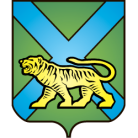 РЕШЕНИЕ г. УссурийскО распределении информационно-раздаточной продукции впервыеголосующим избирателям на выборахПрезидента Российской ФедерацииРуководствуясь статьей 64 Федерального закона от 10 января 2003 года № 19-ФЗ «О выборах Президента Российской Федерации», в целях повышения правовой культуры молодых избирателей, создания условий для эффективной реализации избирательных прав молодых людей в период подготовки и проведения выборов Президента Российской Федерации 18 марта 2018 года территориальная избирательная комиссия города УссурийскаРЕШИЛА:Распределить информационно-раздаточную продукцию (обложки на паспорта с символикой) впервые голосующим избирателям на выборах Президента Российской Федерации участковым избирательным комиссиям №№ 2801-2869, 2880-2883, 3801-3831 согласно приложению.Направить настоящее решение в участковые избирательные комиссии. Разместить настоящее решение на официальном сайте администрации Уссурийского городского округа в разделе «Территориальная избирательная комиссия города Уссурийска» в информационно-телекоммуникационной сети «Интернет».Председатель комиссии					             О.М. МихайловаСекретарь комиссии						                  С.В. ХамайкоПриложение к решению территориальнойизбирательной комиссии                                                                             города Уссурийскаот 12 марта 2018 года № 70/621Распределение информационно-раздаточной продукции(обложки на паспорта с символикой) впервые голосующим избирателям на выборах Президента Российской Федерацииучастковым избирательным комиссиям №№ 2801-2869, 2880-2883, 3801-383112 марта 2018 года                       № 70/621№ п\пНомер участковой избирательной комиссииКоличествоУчастковая избирательная комиссияизбирательного участка № 280156Участковая избирательная комиссияизбирательного участка № 280239Участковая избирательная комиссияизбирательного участка № 280315Участковая избирательная комиссияизбирательного участка № 280434Участковая избирательная комиссияизбирательного участка № 280528Участковая избирательная комиссияизбирательного участка № 28069Участковая избирательная комиссияизбирательного участка № 280736Участковая избирательная комиссияизбирательного участка № 280816Участковая избирательная комиссияизбирательного участка № 280930Участковая избирательная комиссияизбирательного участка № 2810141Участковая избирательная комиссияизбирательного участка № 281130Участковая избирательная комиссия избирательного участка № 281230Участковая избирательная комиссия избирательного участка № 281332Участковая избирательная комиссия избирательного участка № 281413Участковая избирательная комиссияизбирательного участка № 281529Участковая избирательная комиссия избирательного участка № 281626Участковая избирательная комиссия избирательного участка № 281773Участковая избирательная комиссия избирательного участка № 281826Участковая избирательная комиссия избирательного участка № 281933Участковая избирательная комиссия избирательного участка № 282015Участковая избирательная комиссия избирательного участка № 282116Участковая избирательная комиссия избирательного участка № 282224Участковая избирательная комиссия избирательного участка № 282327Участковая избирательная комиссия избирательного участка № 2824152Участковая избирательная комиссия избирательного участка № 28254Участковая избирательная комиссия избирательного участка № 282627Участковая избирательная комиссия избирательного участка № 282722Участковая избирательная комиссия избирательного участка № 282832Участковая избирательная комиссия избирательного участка № 282926Участковая избирательная комиссия избирательного участка № 283028Участковая избирательная комиссия избирательного участка № 283112Участковая избирательная комиссия избирательного участка № 283241Участковая избирательная комиссия избирательного участка № 283319Участковая избирательная комиссия избирательного участка № 283415Участковая избирательная комиссия избирательного участка № 283546Участковая избирательная комиссия избирательного участка № 283637Участковая избирательная комиссия избирательного участка № 28375Участковая избирательная комиссия избирательного участка № 283845Участковая избирательная комиссия избирательного участка № 283926Участковая избирательная комиссия избирательного участка № 284021Участковая избирательная комиссия избирательного участка № 284125Участковая избирательная комиссия избирательного участка № 284215Участковая избирательная комиссия избирательного участка № 28439Участковая избирательная комиссия избирательного участка № 284415Участковая избирательная комиссия избирательного участка № 284525Участковая избирательная комиссия избирательного участка № 284629Участковая избирательная комиссия избирательного участка № 284734Участковая избирательная комиссия избирательного участка № 284819Участковая избирательная комиссия избирательного участка № 284927Участковая избирательная комиссия избирательного участка № 285027Участковая избирательная комиссия избирательного участка № 28517Участковая избирательная комиссия избирательного участка № 285229Участковая избирательная комиссия избирательного участка № 285318Участковая избирательная комиссия избирательного участка № 285425Участковая избирательная комиссия избирательного участка № 285516Участковая избирательная комиссия избирательного участка № 285720Участковая избирательная комиссия избирательного участка № 285814Участковая избирательная комиссия избирательного участка № 285933Участковая избирательная комиссия избирательного участка № 286010Участковая избирательная комиссияизбирательного участка № 286139Участковая избирательная комиссия избирательного участка № 286220Участковая избирательная комиссия избирательного участка № 286320Участковая избирательная комиссия избирательного участка № 286425Участковая избирательная комиссия избирательного участка № 286631Участковая избирательная комиссия избирательного участка № 286722Участковая избирательная комиссия избирательного участка № 286824Участковая избирательная комиссия избирательного участка № 286932Участковая избирательная комиссия избирательного участка № 380110Участковая избирательная комиссия избирательного участка № 38025Участковая избирательная комиссия избирательного участка № 38033Участковая избирательная комиссия избирательного участка № 38046Участковая избирательная комиссия избирательного участка № 38055Участковая избирательная комиссия избирательного участка № 38063Участковая избирательная комиссия избирательного участка № 38070Участковая избирательная комиссия избирательного участка № 380815Участковая избирательная комиссия избирательного участка № 380911Участковая избирательная комиссия избирательного участка № 38103Участковая избирательная комиссия избирательного участка № 381132Участковая избирательная комиссия избирательного участка № 381239Участковая избирательная комиссия избирательного участка № 381311Участковая избирательная комиссия избирательного участка № 381414Участковая избирательная комиссия избирательного участка № 381542Участковая избирательная комиссия избирательного участка № 381612Участковая избирательная комиссия избирательного участка № 38175Участковая избирательная комиссия избирательного участка № 38181Участковая избирательная комиссия избирательного участка № 38194Участковая избирательная комиссия избирательного участка № 38205Участковая избирательная комиссия избирательного участка № 38211Участковая избирательная комиссия избирательного участка № 38221Участковая избирательная комиссия избирательного участка № 38233Участковая избирательная комиссия избирательного участка № 38242Участковая избирательная комиссия избирательного участка № 38250Участковая избирательная комиссия избирательного участка № 38269Участковая избирательная комиссия избирательного участка № 38271Участковая избирательная комиссия избирательного участка № 38286Участковая избирательная комиссия избирательного участка № 382912Участковая избирательная комиссия избирательного участка № 383020Участковая избирательная комиссия избирательного участка № 383127Участковая избирательная комиссия избирательного участка № 28802Участковая избирательная комиссия избирательного участка № 28815Участковая избирательная комиссия избирательного участка № 288211Участковая избирательная комиссия избирательного участка № 2883408ИТОГО2680